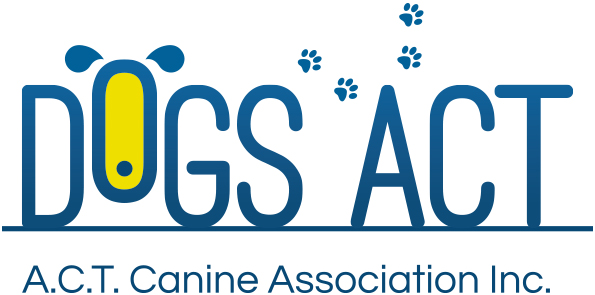 APPLICATION FOR ACCEPTANCE TO THE 2018 OBEDIENCEJUDGES TRAINING SCHEMECLASS:  OPEN (CDX)APPLICATION FOR ACCEPTANCE TO THE 2018 OBEDIENCEJUDGES TRAINING SCHEMECLASS:  OPEN (CDX)Applicant InformationApplicant InformationApplicant InformationApplicant InformationName:Name:First Name:First Name:Current Address:Current Address:Current Address:Current Address:City:State:State:Postcode:Phone:Phone:Mobile:Mobile:Email:Email:Email:Email:Dogs ACT Membership No:Dogs ACT Membership No:Date Joined:Date Joined:applicant declarationapplicant declarationapplicant declarationapplicant declarationI declare that:I declare that:I declare that:I declare that:I have been a member of an Australian Canine Controlling Body for five (5) years.(Give details if other than the Dogs ACT):	I have been a member of an Australian Canine Controlling Body for five (5) years.(Give details if other than the Dogs ACT):	I have been a member of an Australian Canine Controlling Body for five (5) years.(Give details if other than the Dogs ACT):	I have been a member of an Australian Canine Controlling Body for five (5) years.(Give details if other than the Dogs ACT):	I am over twenty one (21) years of ageI am over twenty one (21) years of ageI am over twenty one (21) years of ageI am over twenty one (21) years of ageI am resident in the ACTI am resident in the ACTI am resident in the ACTI am resident in the ACTI was admitted to the Dogs ACT Obedience Steward's Panel in year  		(Provide supporting documentation if other than Dogs ACT Panel)I was admitted to the Dogs ACT Obedience Steward's Panel in year  		(Provide supporting documentation if other than Dogs ACT Panel)I was admitted to the Dogs ACT Obedience Steward's Panel in year  		(Provide supporting documentation if other than Dogs ACT Panel)I was admitted to the Dogs ACT Obedience Steward's Panel in year  		(Provide supporting documentation if other than Dogs ACT Panel)I have been actively instructing Obedience Trialing level classes at a Dogs ACT affiliated Club for at least two (2) years preceding this applicationI have been actively instructing Obedience Trialing level classes at a Dogs ACT affiliated Club for at least two (2) years preceding this applicationI have been actively instructing Obedience Trialing level classes at a Dogs ACT affiliated Club for at least two (2) years preceding this applicationI have been actively instructing Obedience Trialing level classes at a Dogs ACT affiliated Club for at least two (2) years preceding this applicationI hold a Novice Judges LicenceI hold a Novice Judges LicenceI hold a Novice Judges LicenceI hold a Novice Judges LicenceI have personally trained and trialed a dog to its’ Open or higher titleI have personally trained and trialed a dog to its’ Open or higher titleI have personally trained and trialed a dog to its’ Open or higher titleI have personally trained and trialed a dog to its’ Open or higher titledetails of THE dog you personally trained and trialed to it’s OPEN titledetails of THE dog you personally trained and trialed to it’s OPEN titledetails of THE dog you personally trained and trialed to it’s OPEN titledetails of THE dog you personally trained and trialed to it’s OPEN title	Name:		Name:		Name:		Name:		Registration No:		Registration No:		Registration No:		Registration No:	details of THE OPEN qualifying scores which you personally achieveddetails of THE OPEN qualifying scores which you personally achieveddetails of THE OPEN qualifying scores which you personally achieveddetails of THE OPEN qualifying scores which you personally achieved	Trial 1 – Club:		Trial 1 – Club:		Trial 1 – Club:		Trial 1 – Club:		Date:			Date:		Judge:	Judge:		Trial 2 – Club:	Trial 2 – Club:	Trial 2 – Club:	Trial 2 – Club:	Date:			Date:		Judge:	Judge:		Trial 3 – Club:	Trial 3 – Club:	Trial 3 – Club:	Trial 3 – Club:	Date:			Date:		Judge:	Judge:	APPLICANT’S SIGNATUREAPPLICANT’S SIGNATUREAPPLICANT’S SIGNATUREAPPLICANT’S SIGNATURESigned:Signed:Date:Date:STATEMENT BY THE PRESIDENT/SECRETARY OF THE APPLICANT'S OBEDIENCE CLUBSTATEMENT BY THE PRESIDENT/SECRETARY OF THE APPLICANT'S OBEDIENCE CLUBSTATEMENT BY THE PRESIDENT/SECRETARY OF THE APPLICANT'S OBEDIENCE CLUBSTATEMENT BY THE PRESIDENT/SECRETARY OF THE APPLICANT'S OBEDIENCE CLUBI confirm that the applicant:I confirm that the applicant:I confirm that the applicant:I confirm that the applicant:Applicant’s Name:	Applicant’s Name:	Applicant’s Name:	Applicant’s Name:	is an instructor at this Club and has been satisfactorily instructing at Open and other levels over the past two (2) years.is an instructor at this Club and has been satisfactorily instructing at Open and other levels over the past two (2) years.is an instructor at this Club and has been satisfactorily instructing at Open and other levels over the past two (2) years.is an instructor at this Club and has been satisfactorily instructing at Open and other levels over the past two (2) years.Name of Club Official (Please Print)Name of Club Official (Please Print)Name of Club Official (Please Print)Name of Club Official (Please Print)Signature of Club Official:Signature of Club Official:Signature of Club Official:Signature of Club Official:Office HeldOffice HeldOffice HeldOffice HeldDate:Date:Date:Date:Club:Club:Club:Club:APPLICATION FEE:   $56.00PAYABLE AT THE TIME OF SUBMISSION OF APPLICATIONAPPLICATION FEE:   $56.00PAYABLE AT THE TIME OF SUBMISSION OF APPLICATIONAPPLICATION FEE:   $56.00PAYABLE AT THE TIME OF SUBMISSION OF APPLICATIONAPPLICATION FEE:   $56.00PAYABLE AT THE TIME OF SUBMISSION OF APPLICATION